Иностранный язык (АНГЛИЙСКИЙ)методические рекомендации по планированию и организации самостоятельной работы Разработчик  А.В. Клюковкина для студентов профессиональных образовательных организаций.Вологда2015Пояснительная записка Образовательное учреждение при формировании основной профессиональной образовательной программы обязано обеспечить эффективную самостоятельную работу студентов в сочетании с совершенствованием управления ею со стороны преподавателей и мастеров производственного обучения (п. 7.1. федерального государственного образовательного стандарта начального профессионального образования, среднего профессионального образования (далее – ФГОС СПО). Формы и количество часов, отведенных на самостоятельную работу студентов определены в программе  учебной дисциплины Иностранный язык, рассмотренной на  заседании предметной (цикловой) комиссии гуманитарных и социально-экономических дисциплин.В результате изучения учебной дисциплины «Иностранный язык» обучающийся должен знать/понимать:– значения новых лексических единиц, связанных с тематикой данного этапа и с соответствующими ситуациями общения;– языковой материал: идиоматические выражения, оценочную лексику, единицы речевого этикета, обслуживающие ситуации общения в рамках изучаемых тем;– новые значения изученных глагольных форм (видо-временных, неличных), средства и способы выражения модальности; условия, предположения, причины, следствия, побуждения к действию;– лингвострановедческую, страноведческую и социокультурную информацию, расширенную за счет новой тематики и проблематики речевого общения;– тексты, построенные на языковом материале повседневного и профессионального общения, в том числе инструкции и нормативные документы по профессиям СПО;уметь:говорение:– вести диалог (диалог–расспрос, диалог–обмен мнениями/суждениями, диалог–побуждение к действию, этикетный диалог и их комбинации) в ситуациях официального и неофициального общения в бытовой, социокультурной и учебно-трудовой сферах, используя аргументацию, эмоционально-оценочные средства;– рассказывать, рассуждать в связи с изученной тематикой, проблематикой прочитанных/прослушанных текстов; описывать события, излагать факты, делать сообщения;– создавать словесный социокультурный портрет своей страны и страны/стран изучаемого языка на основе разнообразной страноведческой и культуроведческой информации;аудирование:– понимать относительно полно (общий смысл) высказывания на изучаемом иностранном языке в различных ситуациях общения;– понимать основное содержание аутентичных аудио- или видеотекстов познавательного характера на темы, предлагаемые в рамках курса, выборочно извлекать из них необходимую информацию;– оценивать важность/новизну информации, определять свое отношение к ней:чтение:– читать аутентичные тексты разных стилей (публицистические, художественные, научно-популярные и технические), используя основные виды чтения (ознакомительное, изучающее, просмотровое/поисковое) в зависимости от коммуникативной задачи;письменная речь:– описывать явления, события, излагать факты в письме личного и делового характера;– заполнять различные виды анкет, сообщать сведения о себе в форме, принятой в стране/странах изучаемого языка;использовать приобретенные знания и умения в практической и профессиональной деятельности, повседневной жизни.Содержание самостоятельной работы Методические рекомендации по переводу текста с английского на русский язык.Необходимость перевода с английского языка на русский возникает постоянно: во время обучения, на отдыхе или во время использования интернета. Алгоритм работы над переводом:Если ваши познания в английском языке совсем незначительны, то вы можете воспользоваться программами машинного перевода. Машинный, или автоматический перевод – это перевод, выполненный при помощи программных средств с использованием определенных алгоритмов. В настоящее время машинный онлайн перевод широко распространен. Пользоваться этими программами очень просто: скопируйте текст, который вам нужно перевести, в соответствующее поле и нажмите кнопку «Перевести». К сожалению, перевод получается достаточно низкого качества. Но обычно его бывает достаточно для того, чтобы понять основную идею текста.Зачастую программные средства не могут должным образом перевести тот или иной абзац или предложение. В этом случае вам придется обратиться к англо-русскому словарю. Намного ускорит процесс перевода использование онлайн-словаря или электронного словаря. Следующим шагом вам необходимо объединить полученные слова в осмысленные предложения. Правила синтаксиса в английском языке очень строги. В английских предложениях всегда имеются подлежащее и сказуемое, поэтому первым делом определите эти члены предложения. Не забывайте, что сказуемое может быть составным. Далее если вы приблизительно представляете смысл текста и владеете минимальными знаниями английской грамматики, у вас получиться расставить по местам остальные члены предложения.После составления подстрочника перевода его надо привести к литературному виду. Для этого прочтите текст с начала до конца и внесите необходимые изменения. Во-первых, не употребляйте вычурных или устаревших слов, заменяйте их на современные, но употребляемые в литературе. Во-вторых, избегайте тавтологии и повторяющиеся слова. Старайтесь заменять часто встречающиеся слова на синонимы или слова, близкие им по смыслу. В-третьих, обратите внимание на то, чтобы предложения были логически связаны между собой. Попытайтесь подобрать наиболее подходящие значения слов, т.к. неточности перевода одного предложения могут иметь серьезные последствия для понимания текста в целом. Когда русский текст будет готов – еще раз сверьте его с оригиналом, чтобы не упустить при переводе важные детали.Методические рекомендации по составлению конспекта грамматической темыКонспект - это последовательная фиксация информации по данной теме, отобранной и обдуманной в процессе чтения (базовая информация, от которой можно отталкиваться при изучении темы). Конспекты удобны, т.к. обычно есть ограничение во времени и в успеваемости, т.о. конспекты можно рассмотреть, как возможность повысить эффективность учебного процесса.Виды конспектов:Свободный - сочетание выписок, цитат и тезисов.Плановый - составляется при помощи предварительного плана и каждому пункту соответствует определенная часть плана.Текстуальный - состоит из цитатСложный - не отражает всего содержания текста, отрабатывается определенная тема или вопросХронологический - отражает последовательность событийОбзорный - раскрывает тему с использованием нескольких источников. Основные требования к составлению конспекта: системность, логичность, краткость и доказательность.В конспекте принято применять аббревиатуры, так как это ускоряет процесс создания, также можно использовать различные схемы, таблицы, диаграммы и т.д. Главное, чтобы содержание конспекта было ценным и заключало в себе всю нужную информацию. Для того, чтобы написать быстро хороший конспект необходимо научиться писать быстро и разборчиво. Студентам очень полезно научиться писать конспекты, так как в процессе написания они запоминают нужную информацию также выборочно и систематизируют ее у себя в голове. Алгоритм конспектирования: прочитать текст, отметить новые слова, конкретные даты, имена, понятия;составить простой план для группировки материала;выяснить с помощью справочной литературы новые понятия, слова, формулы и т.д.;вторично прочитать текст, сочетая чтение с краткими записями;прочитать конспект, доработать его (добавить, изменить, выделить).Методические рекомендации по созданию презентаций по английскому языкуПрезентация (происходит от английского слова to present - представлять что-либо) - это выступление, которое иногда сопровождается визуальными образами: мультимедийными или печатными. Алгоритм работы над презентацией:Хорошую презентацию необходимо заранее спланировать и организовать. Выберите тему, которая вас интересует, определите цели и основную идею презентации.На этом этапе вы должны распланировать, как организовать вашу презентацию. При ее составлении, работайте только с текстами на английском языке. Подберите дополнительную информацию.Составьте конспект вашего выступления, ведь презентация – это не только то, что видит аудитория, но и заметки для самого выступающего. Запишите, то, что нельзя забыть и как расставить акценты в выступлении.При помощи слайдов, сменяющих друг друга на экране или интерактивной доске, гораздо проще удержать внимание аудитории, чем при помощи печатных средств (плакатов или раздаточного материала).Слайды презентации – это не просто обычные изображения. Используйте элементы анимации, видео- и аудио-фрагменты. Это поможет сделать ее более интересной.Создают мультимедиа презентации чаще всего в программе PowerPoint, которую предварительно нужно освоить. Тому, кто хорошо знаком с компьютером, для освоения операций в PowerPoint достаточно всего лишь нескольких практических занятий.Слайд должен содержать и текстовую информацию. Выбирая шрифты, не увлекайтесь их разнообразием. Чем больше разных шрифтов вы используете, тем труднее аудитория будет воспринимать ваши слайды. Однако продумайте шрифтовые выделения и логику текста на слайдах. Придерживайтесь основного правила, что лучше всего воспринимается темный текст на светлом фоне.Общий тон, цветные заставки, иллюстрации, текст должны сочетаться между собой и не противоречить общему смыслу и настроению презентации.Проверьте логику подачи материала, подготовьте заключение. Прорепетируйте заранее ваше выступление, чтобы чувствовать себя уверенно перед слушателями. Говорите громко и четко. Общие требования к презентации:Презентация не должна быть меньше 10 слайдов.Первый лист – это титульный лист, на котором обязательно должны быть представлены: название проекта; фамилия, имя, отчество автора; название учебного заведения, где обучается автор проекта.Соблюдайте единый стиль оформления.Избегайте стилей, которые будут отвлекать от самой презентации.Для фона предпочтительны холодные тона, для фона и текста используйте контрастные цвета.Используйте возможности компьютерной анимации для представления информации на слайде, но не стоит злоупотреблять различными анимационными эффектами, они не должны отвлекать внимание от содержания информации на слайде.Используйте короткие слова и предложения. Минимизируйте количество предлогов, наречий, прилагательных.Заголовки должны привлекать внимание аудитории.Наиболее важная информация должна располагаться в центре экрана.Если на слайде располагается картинка, надпись должна располагаться под ней.Шрифты: для заголовков – не менее 24, для информации не менее 18.Для выделения информации следует использовать жирный шрифт, курсив, подчеркивание; рамки; границы, заливку; штриховку, стрелки; рисунки, диаграммы, схемы для иллюстрации наиболее важных фактов.Пример задания для самостоятельной работы Тема: «Моя квартира»Задание: Составить описание квартиры (комнаты или квартиры своей мечты) на английском языке (15-20 предложений) Цель: познакомить с правилами употребления грамматического оборота There is\There are», закрепить употребление в речи лексических единиц по теме «Квартира», совершенствовать употребление предлогов в речи. Критерии оценивания:Наличие изображения комнаты (квартиры) приветствуется! «4-5» - быть готовым к пересказу своего сообщения (сочинения), рассказывать по опоре на русский текст.«3» - прочитать своё сочинение и знать перевод.Помните о правиле построения предложений с грамматическим оборотом There is (для существительных единственного числа)\There are (для существительных во множественном числе).There is a carpet on the floor and curtains on the window. – На полу есть (лежит, находится) ковёр, а на окне есть занавески.Предлоги и примеры их употребления в предложениях.Vocabulary: square — квадратный wardrobe — шкаф cosy — уютный, удобныйmirror — зеркало dressing-table — туалетный столик a built-in wardrobe — встроенный шкаф furniture — мебель necessary pieces — необходимые вещи conveniences — удобства central heating — центральное отопление running water — водопровод chute — мусоропровод carpet — ковер wallpaper — обои washing machine стиральная машина wardrobe — шкаф stove — печь, плита sink — раковина coat-hanger — вешалка to hang (hung) — вешать a very tall city building — a skyscraper-высотное здание, небоскрёбa small house –маленький домa block of flats-многоэтажный домapartment, flat -квартираground floor-первый этажroom-комнатаa kitchen-кухняa bathroom-ваннаяhall – коридор, прихожаяliving-room-гостиная, зал bedroom -спальняfloor -пол refrigerator -холодильникВопросы для построения рассказа о квартире:1. Have you got a house or a flat? 2. How many rooms are there in your flat? 3. Has your flat all modern conveniences? What are they? 4. What room is the largest in your flat? 5. What is there in the middle of the room? 6. Is there a piano in the living-room? 7. What is there near the TV set? 8. How many windows are there in the bedroom? 9. What is on the bedside-table? 10. What room is the smallest in your flat?11. What room is very cosy? 12. Is there much furniture in the study? 13. What is there in the right-hand corner of the study? 14. What is standing in the left-hand corner? Рекомендуемая литература:Безкоровайная Г.Т., Соколова Н.И., Койранская Е.А., Лаврик Г.В. Planet of English:  учебник английского языка для учреждений НПО и СПО. – М.: Издательский центр «Академия», 2012.  – 256с. : ил.Карпова Т.А. English for Colleges. Английский для колледжей: Учебное пособие. – 6-е изд., перераб. и доп. – М.: Издательско-торговая корпорация “Дашков и К”, 2008. – 320 с. (С. 60-62)Голубев А.П. Английский язык: Учеб. Пособие для студ. Проф. Учеб. Заведений. /А.П. Голубев, Н.В. Балюк, И.Б. Смирнова. – М.: Издательский центр “Академия”, 2004. – 336 с. (С. 121-122, 132-134)Т.Ю. Дроздова, В.Г. Маилова “Грамматика английского языка”, Санкт-Петербург, Триада, 1997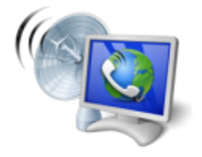 автономное образовательное учреждениеВологодской области среднего профессионального образования«Вологодский колледж связи и информационных технологий»Рассмотрено на заседании предметно-цикловой комиссии гуманитарных и социально-экономических дисциплин  Протокол № __ от «__» ______2015г.Председатель предметно-цикловой комиссии _________________/ Н. Ю. Смирнова/Заместитель директора по методическому сопровождению и инновационной деятельности _____________/ С.В. Потылицына/Дидактические единицы  (раздел, тема)Объем в часахФорма организации самостоятельной работыЗаданиеЗаданиеФорма контроляФормируемыекомпетенции, уменияФормируемыекомпетенции, уменияРаздел 1.Биография. Семья. Квартира. Рабочий день. Тема 1.1. Биография2Внеаудиторная1.	Выполнение конспекта по грамматической теме to be в Present Simple.2.	Заполнение анкеты.1.	Выполнение конспекта по грамматической теме to be в Present Simple.2.	Заполнение анкеты.Проверка рабочих тетрадей, сбор заполненных анкетУмение струк-турировать со-держание, умение заполнять анкетуУмение струк-турировать со-держание, умение заполнять анкетуТема 1.2. Семья1ВнеаудиторнаяВыполнение конспекта по грамматической теме Present Simple.Выполнение конспекта по грамматической теме Present Simple.Проверка рабочих тетрадейУмение струк-турировать со-держание.Умение струк-турировать со-держание.Тема 1.3. Моя квартира2Внеаудиторная1.	Составление тематического словаря по теме «Моя квартира».2.	Лексико-грамматическое тестирование по теме there is/are.1.	Составление тематического словаря по теме «Моя квартира».2.	Лексико-грамматическое тестирование по теме there is/are.Проверка рабочих тетрадейУмение систематизировать лексические единицы, формирование грамматических навыковУмение систематизировать лексические единицы, формирование грамматических навыковТема 1.4. Рабочий день1ВнеаудиторнаяВыполнение конспекта по грамматической теме «Количественные числительные, указание времени».Проверка рабочих тетрадейПроверка рабочих тетрадейПроверка рабочих тетрадейУмение струк-турировать со-держание.. Раздел 2. Навыки повседневной жизни. Тема 2.1 Ориентация в городе. Транспортные средства.1ВнеаудиторнаяВыполнение конспекта по грамматической теме «Типы вопросов в английском языке».Проверка рабочих тетрадейПроверка рабочих тетрадейУмение струк-турировать со-держание.Умение струк-турировать со-держание.Тема 2.2. Средства массовой информации1ВнеаудиторнаяПодготовка презентаций по теме «Средства массовой информации».Проверка в электронном видеПроверка в электронном видеВладение ком-пьютерными технологиями.Владение ком-пьютерными технологиями.Тема 2.3. Еда. Традиции питания.2Внеаудиторная1.	Лексико-грамматическое тестирование по теме: «Местоимения a lot of, much, many, a few, a little, few, little с исчисляемыми и неисчисляемыми существительными».2.	Подготовка презентации: рецепт любимого блюда.Проверка тетрадей, проверка работы в электронном видеПроверка тетрадей, проверка работы в электронном видеВладение ком-пьютерными технологиями, формирование грамматических навыковВладение ком-пьютерными технологиями, формирование грамматических навыковТема 2.4. Магазины. Покупки.1ВнеаудиторнаяСоставление кроссворда по теме «Магазины, покупки».Составление кроссворда по теме «Магазины, покупки».Проверка тетрадейУмение систематезировать лексические единицыУмение систематезировать лексические единицыТема 2.5. Спорт и игры. Олимпийское движение.1Внеаудитор-наяРабота с текстом: чтение и перевод, выполнение заданий к тексту.Работа с текстом: чтение и перевод, выполнение заданий к тексту.Проверка тетрадейРазвитие навыков чтения с различными стратегиямиРазвитие навыков чтения с различными стратегиямиТема 2.6. Путешествия.1Внеаудитор-наяЛексико-грамматическое тестирование.Лексико-грамматическое тестирование.Проверка карточекФормирование грамматических навыковФормирование грамматических навыковРаздел 3. Государственное устройство России.Тема 3.1. Столица России - Москва: история и современность.2Внеаудитор-ная1.	Работа с текстом: чтение и перевод, выполнение заданий к тексту.2.	Выполнение конспекта по грамматической теме The Past Simple Tense.1.	Работа с текстом: чтение и перевод, выполнение заданий к тексту.2.	Выполнение конспекта по грамматической теме The Past Simple Tense.Проверка тетрадейРазвитие навы-ков чтения с различными стратегиям, умение струк-турировать со-держаниеРазвитие навы-ков чтения с различными стратегиям, умение струк-турировать со-держаниеТема 3.2. Политическая система России.2Внеаудитор-ная1.	Работа с текстом: чтение и перевод, выполнение заданий к тексту.2.	Выполнение конспекта по грамматической теме The Passive Voice.1.	Работа с текстом: чтение и перевод, выполнение заданий к тексту.2.	Выполнение конспекта по грамматической теме The Passive Voice.Проверка тетрадейРазвитие навы-ков чтения с различными стратегиями, умение струк-турировать со-держаниеРазвитие навы-ков чтения с различными стратегиями, умение струк-турировать со-держаниеРаздел 4. Великобритания Тема 4.1. О Британии вкратце.2Внеаудитор-ная1.	Составление кроссворда по теме «Великобритания».2.	Лексико-грамматическое тестирование.1.	Составление кроссворда по теме «Великобритания».2.	Лексико-грамматическое тестирование.Проверка тетрадей, карточекУмение систе-матизировать лексические единицы, формирование грамматических навыковУмение систе-матизировать лексические единицы, формирование грамматических навыковТема 4.2. Лондон.1Внеаудитор-наяРабота с текстом: чтение и перевод, выполнение заданий к тексту.Работа с текстом: чтение и перевод, выполнение заданий к тексту.Проверка тетрадейРазвитие навы-ков чтения с различными стратегиямиРазвитие навы-ков чтения с различными стратегиямиРаздел 5.Культурные национальные традиции, обычаи и праздники.Тема 5.1.Традиции  и обычаи стран изучаемого языка.1Внеаудитор-наяВыполнение конспекта по грамматической теме The Passive Voice.Выполнение конспекта по грамматической теме The Passive Voice.Проверка тетрадейУмение струк-турировать со-держаниеУмение струк-турировать со-держаниеТема 5.2.Праздники Великобритании1Внеаудитор-наяПодготовка презентации: «Праздники Великобритании».Подготовка презентации: «Праздники Великобритании».Проверка в электронном видеВладение ком-пьютерными технологиямиВладение ком-пьютерными технологиямиТема 5.3 Праздники США1Внеаудитор-наяПодготовка доклада по теме «Праздники США».Подготовка доклада по теме «Праздники США».Прослушивание устных ответовРазвитие навыков устной речиРазвитие навыков устной речиРаздел 6.Город, деревня, инфраструктура.Тема 6.1.Жизнь в городе и деревне: преимущества и недостатки2Внеаудиторная1.	Выполнение конспекта по грамматической теме «Герундий».2.	Работа с текстом: чтение и перевод, выполнение заданий к тексту.1.	Выполнение конспекта по грамматической теме «Герундий».2.	Работа с текстом: чтение и перевод, выполнение заданий к тексту.Проверка тетрадейУмение струк-турировать со-держание, развитие навыков чтения с различными стратегиямиУмение струк-турировать со-держание, развитие навыков чтения с различными стратегиямиТема 6.2.Мой родной город (село, деревня)2Внеаудиторная1.	Подготовка презентации: «Мой родной город, село, деревня».2.	Работа с текстом: чтение и перевод, выполнение заданий к тексту.1.	Подготовка презентации: «Мой родной город, село, деревня».2.	Работа с текстом: чтение и перевод, выполнение заданий к тексту.Проверка в электронном виде, проверка тетрадейВладение ком-пьютерными технологиями, развитие навы-ков чтения с различными стратегиямиВладение ком-пьютерными технологиями, развитие навы-ков чтения с различными стратегиямиРаздел 7.Человек и природа.Тема 7.1.Погода. Климат.2Внеаудиторная1.	Работа с текстом: чтение и перевод, выполнение заданий к тексту.2.	Выполнение конспекта по грамматической теме «Безличное предложение».1.	Работа с текстом: чтение и перевод, выполнение заданий к тексту.2.	Выполнение конспекта по грамматической теме «Безличное предложение».Проверка тетрадейРазвитие навы-ков чтения с различными стратегиями, умение струк-турировать со-держаниеРазвитие навы-ков чтения с различными стратегиями, умение струк-турировать со-держаниеТема 7.2 Окружающая среда, проблемы экологии.2Внеаудиторная1.	Выполнение конспекта по грамматической теме «Модальные глаголы».2.	Лексико-грамматическое тестирование.1.	Выполнение конспекта по грамматической теме «Модальные глаголы».2.	Лексико-грамматическое тестирование.Проверка тетрадей, карточекУмение струк-турировать со-держание, формирование грамматических навыковУмение струк-турировать со-держание, формирование грамматических навыковПрофессионально направленный модуль.Раздел 8. Путь в карьеруТема 8.1 Выбор профессии.2Внеаудиторная1.	Составление кроссворда по теме «Профессии и специальности».2.	Работа с текстом: чтение и перевод, выполнение заданий к тексту.1.	Составление кроссворда по теме «Профессии и специальности».2.	Работа с текстом: чтение и перевод, выполнение заданий к тексту.Проверка тетрадейУмение систе-матизировать лексические единицы, развитие навыков чтения с различными стратегиямиУмение систе-матизировать лексические единицы, развитие навыков чтения с различными стратегиямиТема 8.2. Профессиональное обучение. ВКСиИТ - современное учреждение профессионального образования2Внеаудиторная1.	Работа с текстом: чтение и перевод, выполнение заданий к тексту.2.	Подготовка презентации: «Мой колледж».1.	Работа с текстом: чтение и перевод, выполнение заданий к тексту.2.	Подготовка презентации: «Мой колледж».Проверка тетрадей, проверка в электронном видеРазвитие навыков чтения с различными стратегиями, владение ком-пьютерными технологиямиРазвитие навыков чтения с различными стратегиями, владение ком-пьютерными технологиямиТема 8.4. Моя будущая профессия. Путь в карьеру.3Внеаудиторная1.	Выполнение конспекта по грамматической теме «Согласование времен».2.	Грамматическое тестирование.3.	Работа с текстом: чтение и перевод, выполнение заданий к тексту.1.	Выполнение конспекта по грамматической теме «Согласование времен».2.	Грамматическое тестирование.3.	Работа с текстом: чтение и перевод, выполнение заданий к тексту.Проверка тетрадей, проверка карточекУмение струк-турировать со-держание, формирование грамматических навыков, развитие навыков чтения с различными стратегиямиУмение струк-турировать со-держание, формирование грамматических навыков, развитие навыков чтения с различными стратегиямиРаздел 9. Цифры, числа, математические действия.Тема 9.1. Цифры, числа, математические действия.2Внеаудиторная1.	Составление кроссворда «Единицы измерения».2.	Работа с текстом: чтение и перевод, выполнение заданий к тексту.1.	Составление кроссворда «Единицы измерения».2.	Работа с текстом: чтение и перевод, выполнение заданий к тексту.Проверка тетрадейУмение систе-матизировать лексические единицы, развитие навыков чтения с различными стратегиямиУмение систе-матизировать лексические единицы, развитие навыков чтения с различными стратегиямиРаздел 10. Основные геометрические понятия и физические явления.Тема 10.1. Основные геометрические понятия.2Внеаудиторная1.	Составление кроссворда по теме «Геометрические фигуры и тела».2.	Работа с текстом: чтение и перевод, выполнение заданий к тексту.1.	Составление кроссворда по теме «Геометрические фигуры и тела».2.	Работа с текстом: чтение и перевод, выполнение заданий к тексту.Проверка тетрадейУмение систе-матизировать лексические единицы, развитие навыков чтения с различными стратегиямиУмение систе-матизировать лексические единицы, развитие навыков чтения с различными стратегиямиТема 10.2. Физические явления.2Внеаудитор-ная1.	Подготовка доклада по теме «Выдающиеся ученые в области физики».2.	Работа с текстом: чтение и перевод, выполнение заданий к тексту.1.	Подготовка доклада по теме «Выдающиеся ученые в области физики».2.	Работа с текстом: чтение и перевод, выполнение заданий к тексту.Прослушивание устных ответов, проверка тетрадей Развитие навыков устной речи, развитие навыков чтения с различными стратегиямиРазвитие навыков устной речи, развитие навыков чтения с различными стратегиямиРаздел 11. Научно-технический прогресс. Развитие промышленности и транспорта. Эволюция средств связи.Тема 11.1. Научно-технический прогресс.1Внеаудитор-наяРабота с текстом: чтение и перевод, выполнение заданий к тексту.Работа с текстом: чтение и перевод, выполнение заданий к тексту.Проверка тетрадейРазвитие навыков чтения с различными стратегиямиРазвитие навыков чтения с различными стратегиямиТема 11.2. Развитие промышленности и транспорта.2Внеаудиторная1.	Составление кроссворда «Промышленность и  транспорт».2.	Заполнение таблицы «Промышленные предприятия моего города и их продукция».1.	Составление кроссворда «Промышленность и  транспорт».2.	Заполнение таблицы «Промышленные предприятия моего города и их продукция».Проверка тетрадейУмение систе-матизировать лексические единицы, изученный материалУмение систе-матизировать лексические единицы, изученный материалТема 11.3. Эволюция средств связи.2Внеаудиторная1.	Составление тематического словаря по теме «Связь, средства связи».2.	Работа с текстом «Инструкция к мобильному телефону», выполнение индивидуальных заданий.1.	Составление тематического словаря по теме «Связь, средства связи».2.	Работа с текстом «Инструкция к мобильному телефону», выполнение индивидуальных заданий.Проверка тетрадейУмение систе-матизировать лексические единицы, развитие навыков чтения с различными стратегиямиУмение систе-матизировать лексические единицы, развитие навыков чтения с различными стратегиямиПредлогСоответствующий русский предлогПримерПереводAfterпо, послеafter the meetingпосле собранияAsкак, в качествеto work as an engineerработать в качестве инженераAtза, около, у, на, вat the table, at the wall, at the briefing, at 5 o'clockза столом, у стены, на брифинге, в 5 часовbecause ofиз-заbecause of errors, because of herиз-за ошибок, из-за нееBecauseпотому что (союз)because he wasn't readyпотому что он не был готовButкромеall but youвсе, кроме васByу, около, к управляет творительным падежом (кем? чем?)by the fire, by Monday, by the group of usersу огня, к понедельнику, группой пользователейBetweenмеждуspace between lines & paragraphsрасстояние между строками и абзацамиFromиз, от, сto come from an office, to take from the boxприйти из учреждения, взять из коробкиfrom... to from ... tillот ... доfrom the beginning till/to the endс начала до концаForдля, ради, в течение (вводится деятель инфинитива) из-за, за, вследствие, поuseful for work, for a second, necessary for the user to do it, for some reason, for lack of energy, for more informationполезно для работы, в течение секунды, необходимо, чтобы пользователь сделал это, по какой-то причине, из-за нехватки энергии, за дальнейшей информациейInв (когда), черезin the lab, in March, in the morning, in an hour, in a weekв лаборатории, в марте, утром, через час, через неделюIntoв (внутрь)to put into a boxположить в коробкуOfуправляет родительным падежом (кого? чего?)memory of the computerпамять (чего?) компьютераon/ uponна, в (когда?) после, по (часто сочетается с герундием), о, об, относительноon the table, on the 14th of April, on storing, upon deleting, a paper on archiversна столе, 14-го апреля, после записи, после стирания,статья об архиваторахout ofиз (изнутри)to take out of the boxвзять из коробкиSinceсsince Januaryс январяToк, до(to go) to the office, five minutes to six(идти) в учреждение, без пяти минут шестьWithс(чем-л. что-л. делать?)with him, with some colleagues, to cut with a knife, to write with a penс ним, с коллегами, резать ножом, писать ручкойWithinвнутри, в пределах, в течение, не дольше, чемwithin a text, within a weekв пределах текста, в течение неделиWithoutбезwithout any reasonбезо всякой причины